`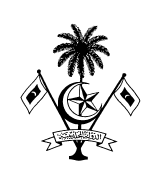 ރައީސުލްޖުމްހޫރިއްޔާގެ އޮފީސްމާލެ، ދިވެހިރާއްޖެމަތީ ދަރަޖަ ހޯދާ ފަރާތްތަކަށް ރައީސުލްޖުމްހޫރިއްޔާ ދެއްވާ ޚާއްޞަ އިނާމަށް އެދި ހުށަހަޅާ ފޯމު 1 -މަތީ ދަރަޖަ ހޯދާ ފަރާތްތަކަށް ރައީސުލްޖުމްހޫރިއްޔާ ދެއްވާ ޚާއްޞަ އިނާމަށް އެދި ހުށަހަޅާ ފޯމު 1 -މަތީ ދަރަޖަ ހޯދާ ފަރާތްތަކަށް ރައީސުލްޖުމްހޫރިއްޔާ ދެއްވާ ޚާއްޞަ އިނާމަށް އެދި ހުށަހަޅާ ފޯމު 1 -މަތީ ދަރަޖަ ހޯދާ ފަރާތްތަކަށް ރައީސުލްޖުމްހޫރިއްޔާ ދެއްވާ ޚާއްޞަ އިނާމަށް އެދި ހުށަހަޅާ ފޯމު 1 -މަތީ ދަރަޖަ ހޯދާ ފަރާތްތަކަށް ރައީސުލްޖުމްހޫރިއްޔާ ދެއްވާ ޚާއްޞަ އިނާމަށް އެދި ހުށަހަޅާ ފޯމު 1 -މަތީ ދަރަޖަ ހޯދާ ފަރާތްތަކަށް ރައީސުލްޖުމްހޫރިއްޔާ ދެއްވާ ޚާއްޞަ އިނާމަށް އެދި ހުށަހަޅާ ފޯމު 1 -މަތީ ދަރަޖަ ހޯދާ ފަރާތްތަކަށް ރައީސުލްޖުމްހޫރިއްޔާ ދެއްވާ ޚާއްޞަ އިނާމަށް އެދި ހުށަހަޅާ ފޯމު 1 -އިރުޝާދުއިރުޝާދުއިރުޝާދުއިރުޝާދުއިރުޝާދުއިރުޝާދުއިރުޝާދު(ހ)	މި ފޯމު ފުރިހަމަކުރާނީ، މަތީ ތަޢުލީމާއި ތަމްރީނުގެ ކޯހަކުން އެންމެ މަތީ ވަނަ ހޯދައިގެން މި އިނާމަށް އެދި ހުށަހަޅާ ފަރާތްތަކުންނާއި ދިވެހިރާއްޖޭގެ ޤައުމީ ސަނަދުތަކުގެ އޮނިގަނޑުގެ އެންމެ މަތީ ލެވެލްގެ ސަނަދު ހާސިލުކޮށްގެން މި އިނާމަށް އެދި ހުށަހަޅާ ފަރާތްތަކުންނެވެ. (ށ)	މި ފޯމުގެ ސެކްޝަން 2 ގެ (ވ) ފުރިހަމަކުރާނީ މަތީ ތަޢުލީމާއި ތަމްރީނުގެ ކޯހަކުން އެންމެ މަތީ ވަނަ ހޯދައިގެން މި އިނާމަށް އެދި ހުށަހަޅާ ފަރާތްތަކުން އެކަންޏެވެ.(ނ)	މި ފޯމުގެ ސެކްޝަން 3 ގައިވާ ލިޔުންތަކުގެ ތެރެއިން، މަތީ ތަޢުލީމާއި ތަމްރީނުގެ ކޯހަކުން އެންމެ މަތީ ވަނަ ހޯދައިގެން އިނާމަށް އެދި ހުށަހަޅާ ފަރާތްތަކުން ހުށަހަޅާނީ އެ ސެކްޝަންގެ (ހ)، (ށ)، (ނ)، (ރ)، (ބ) އަދި (ޅ) ގައިވާ ލިޔުންތަކެވެ. ދިވެހިރާއްޖޭގެ ޤައުމީ ސަނަދުތަކުގެ އޮނިގަނޑުގެ އެންމެ މަތީ ލެވެލްގެ ސަނަދު ހާސިލުކޮށްގެން މި އިނާމަށް  އެދި ހުށަހަޅާ ފަރާތްތަކުން ހުށަހަޅާނީ އެ ސެކްޝަނުގެ (ހ)، (ށ) އަދި (ކ) ގައިވާ ލިޔުންތަކެވެ.(ހ)	މި ފޯމު ފުރިހަމަކުރާނީ، މަތީ ތަޢުލީމާއި ތަމްރީނުގެ ކޯހަކުން އެންމެ މަތީ ވަނަ ހޯދައިގެން މި އިނާމަށް އެދި ހުށަހަޅާ ފަރާތްތަކުންނާއި ދިވެހިރާއްޖޭގެ ޤައުމީ ސަނަދުތަކުގެ އޮނިގަނޑުގެ އެންމެ މަތީ ލެވެލްގެ ސަނަދު ހާސިލުކޮށްގެން މި އިނާމަށް އެދި ހުށަހަޅާ ފަރާތްތަކުންނެވެ. (ށ)	މި ފޯމުގެ ސެކްޝަން 2 ގެ (ވ) ފުރިހަމަކުރާނީ މަތީ ތަޢުލީމާއި ތަމްރީނުގެ ކޯހަކުން އެންމެ މަތީ ވަނަ ހޯދައިގެން މި އިނާމަށް އެދި ހުށަހަޅާ ފަރާތްތަކުން އެކަންޏެވެ.(ނ)	މި ފޯމުގެ ސެކްޝަން 3 ގައިވާ ލިޔުންތަކުގެ ތެރެއިން، މަތީ ތަޢުލީމާއި ތަމްރީނުގެ ކޯހަކުން އެންމެ މަތީ ވަނަ ހޯދައިގެން އިނާމަށް އެދި ހުށަހަޅާ ފަރާތްތަކުން ހުށަހަޅާނީ އެ ސެކްޝަންގެ (ހ)، (ށ)، (ނ)، (ރ)، (ބ) އަދި (ޅ) ގައިވާ ލިޔުންތަކެވެ. ދިވެހިރާއްޖޭގެ ޤައުމީ ސަނަދުތަކުގެ އޮނިގަނޑުގެ އެންމެ މަތީ ލެވެލްގެ ސަނަދު ހާސިލުކޮށްގެން މި އިނާމަށް  އެދި ހުށަހަޅާ ފަރާތްތަކުން ހުށަހަޅާނީ އެ ސެކްޝަނުގެ (ހ)، (ށ) އަދި (ކ) ގައިވާ ލިޔުންތަކެވެ.(ހ)	މި ފޯމު ފުރިހަމަކުރާނީ، މަތީ ތަޢުލީމާއި ތަމްރީނުގެ ކޯހަކުން އެންމެ މަތީ ވަނަ ހޯދައިގެން މި އިނާމަށް އެދި ހުށަހަޅާ ފަރާތްތަކުންނާއި ދިވެހިރާއްޖޭގެ ޤައުމީ ސަނަދުތަކުގެ އޮނިގަނޑުގެ އެންމެ މަތީ ލެވެލްގެ ސަނަދު ހާސިލުކޮށްގެން މި އިނާމަށް އެދި ހުށަހަޅާ ފަރާތްތަކުންނެވެ. (ށ)	މި ފޯމުގެ ސެކްޝަން 2 ގެ (ވ) ފުރިހަމަކުރާނީ މަތީ ތަޢުލީމާއި ތަމްރީނުގެ ކޯހަކުން އެންމެ މަތީ ވަނަ ހޯދައިގެން މި އިނާމަށް އެދި ހުށަހަޅާ ފަރާތްތަކުން އެކަންޏެވެ.(ނ)	މި ފޯމުގެ ސެކްޝަން 3 ގައިވާ ލިޔުންތަކުގެ ތެރެއިން، މަތީ ތަޢުލީމާއި ތަމްރީނުގެ ކޯހަކުން އެންމެ މަތީ ވަނަ ހޯދައިގެން އިނާމަށް އެދި ހުށަހަޅާ ފަރާތްތަކުން ހުށަހަޅާނީ އެ ސެކްޝަންގެ (ހ)، (ށ)، (ނ)، (ރ)، (ބ) އަދި (ޅ) ގައިވާ ލިޔުންތަކެވެ. ދިވެހިރާއްޖޭގެ ޤައުމީ ސަނަދުތަކުގެ އޮނިގަނޑުގެ އެންމެ މަތީ ލެވެލްގެ ސަނަދު ހާސިލުކޮށްގެން މި އިނާމަށް  އެދި ހުށަހަޅާ ފަރާތްތަކުން ހުށަހަޅާނީ އެ ސެކްޝަނުގެ (ހ)، (ށ) އަދި (ކ) ގައިވާ ލިޔުންތަކެވެ.(ހ)	މި ފޯމު ފުރިހަމަކުރާނީ، މަތީ ތަޢުލީމާއި ތަމްރީނުގެ ކޯހަކުން އެންމެ މަތީ ވަނަ ހޯދައިގެން މި އިނާމަށް އެދި ހުށަހަޅާ ފަރާތްތަކުންނާއި ދިވެހިރާއްޖޭގެ ޤައުމީ ސަނަދުތަކުގެ އޮނިގަނޑުގެ އެންމެ މަތީ ލެވެލްގެ ސަނަދު ހާސިލުކޮށްގެން މި އިނާމަށް އެދި ހުށަހަޅާ ފަރާތްތަކުންނެވެ. (ށ)	މި ފޯމުގެ ސެކްޝަން 2 ގެ (ވ) ފުރިހަމަކުރާނީ މަތީ ތަޢުލީމާއި ތަމްރީނުގެ ކޯހަކުން އެންމެ މަތީ ވަނަ ހޯދައިގެން މި އިނާމަށް އެދި ހުށަހަޅާ ފަރާތްތަކުން އެކަންޏެވެ.(ނ)	މި ފޯމުގެ ސެކްޝަން 3 ގައިވާ ލިޔުންތަކުގެ ތެރެއިން، މަތީ ތަޢުލީމާއި ތަމްރީނުގެ ކޯހަކުން އެންމެ މަތީ ވަނަ ހޯދައިގެން އިނާމަށް އެދި ހުށަހަޅާ ފަރާތްތަކުން ހުށަހަޅާނީ އެ ސެކްޝަންގެ (ހ)، (ށ)، (ނ)، (ރ)، (ބ) އަދި (ޅ) ގައިވާ ލިޔުންތަކެވެ. ދިވެހިރާއްޖޭގެ ޤައުމީ ސަނަދުތަކުގެ އޮނިގަނޑުގެ އެންމެ މަތީ ލެވެލްގެ ސަނަދު ހާސިލުކޮށްގެން މި އިނާމަށް  އެދި ހުށަހަޅާ ފަރާތްތަކުން ހުށަހަޅާނީ އެ ސެކްޝަނުގެ (ހ)، (ށ) އަދި (ކ) ގައިވާ ލިޔުންތަކެވެ.(ހ)	މި ފޯމު ފުރިހަމަކުރާނީ، މަތީ ތަޢުލީމާއި ތަމްރީނުގެ ކޯހަކުން އެންމެ މަތީ ވަނަ ހޯދައިގެން މި އިނާމަށް އެދި ހުށަހަޅާ ފަރާތްތަކުންނާއި ދިވެހިރާއްޖޭގެ ޤައުމީ ސަނަދުތަކުގެ އޮނިގަނޑުގެ އެންމެ މަތީ ލެވެލްގެ ސަނަދު ހާސިލުކޮށްގެން މި އިނާމަށް އެދި ހުށަހަޅާ ފަރާތްތަކުންނެވެ. (ށ)	މި ފޯމުގެ ސެކްޝަން 2 ގެ (ވ) ފުރިހަމަކުރާނީ މަތީ ތަޢުލީމާއި ތަމްރީނުގެ ކޯހަކުން އެންމެ މަތީ ވަނަ ހޯދައިގެން މި އިނާމަށް އެދި ހުށަހަޅާ ފަރާތްތަކުން އެކަންޏެވެ.(ނ)	މި ފޯމުގެ ސެކްޝަން 3 ގައިވާ ލިޔުންތަކުގެ ތެރެއިން، މަތީ ތަޢުލީމާއި ތަމްރީނުގެ ކޯހަކުން އެންމެ މަތީ ވަނަ ހޯދައިގެން އިނާމަށް އެދި ހުށަހަޅާ ފަރާތްތަކުން ހުށަހަޅާނީ އެ ސެކްޝަންގެ (ހ)، (ށ)، (ނ)، (ރ)، (ބ) އަދި (ޅ) ގައިވާ ލިޔުންތަކެވެ. ދިވެހިރާއްޖޭގެ ޤައުމީ ސަނަދުތަކުގެ އޮނިގަނޑުގެ އެންމެ މަތީ ލެވެލްގެ ސަނަދު ހާސިލުކޮށްގެން މި އިނާމަށް  އެދި ހުށަހަޅާ ފަރާތްތަކުން ހުށަހަޅާނީ އެ ސެކްޝަނުގެ (ހ)، (ށ) އަދި (ކ) ގައިވާ ލިޔުންތަކެވެ.(ހ)	މި ފޯމު ފުރިހަމަކުރާނީ، މަތީ ތަޢުލީމާއި ތަމްރީނުގެ ކޯހަކުން އެންމެ މަތީ ވަނަ ހޯދައިގެން މި އިނާމަށް އެދި ހުށަހަޅާ ފަރާތްތަކުންނާއި ދިވެހިރާއްޖޭގެ ޤައުމީ ސަނަދުތަކުގެ އޮނިގަނޑުގެ އެންމެ މަތީ ލެވެލްގެ ސަނަދު ހާސިލުކޮށްގެން މި އިނާމަށް އެދި ހުށަހަޅާ ފަރާތްތަކުންނެވެ. (ށ)	މި ފޯމުގެ ސެކްޝަން 2 ގެ (ވ) ފުރިހަމަކުރާނީ މަތީ ތަޢުލީމާއި ތަމްރީނުގެ ކޯހަކުން އެންމެ މަތީ ވަނަ ހޯދައިގެން މި އިނާމަށް އެދި ހުށަހަޅާ ފަރާތްތަކުން އެކަންޏެވެ.(ނ)	މި ފޯމުގެ ސެކްޝަން 3 ގައިވާ ލިޔުންތަކުގެ ތެރެއިން، މަތީ ތަޢުލީމާއި ތަމްރީނުގެ ކޯހަކުން އެންމެ މަތީ ވަނަ ހޯދައިގެން އިނާމަށް އެދި ހުށަހަޅާ ފަރާތްތަކުން ހުށަހަޅާނީ އެ ސެކްޝަންގެ (ހ)، (ށ)، (ނ)، (ރ)، (ބ) އަދި (ޅ) ގައިވާ ލިޔުންތަކެވެ. ދިވެހިރާއްޖޭގެ ޤައުމީ ސަނަދުތަކުގެ އޮނިގަނޑުގެ އެންމެ މަތީ ލެވެލްގެ ސަނަދު ހާސިލުކޮށްގެން މި އިނާމަށް  އެދި ހުށަހަޅާ ފަރާތްތަކުން ހުށަހަޅާނީ އެ ސެކްޝަނުގެ (ހ)، (ށ) އަދި (ކ) ގައިވާ ލިޔުންތަކެވެ.(ހ)	މި ފޯމު ފުރިހަމަކުރާނީ، މަތީ ތަޢުލީމާއި ތަމްރީނުގެ ކޯހަކުން އެންމެ މަތީ ވަނަ ހޯދައިގެން މި އިނާމަށް އެދި ހުށަހަޅާ ފަރާތްތަކުންނާއި ދިވެހިރާއްޖޭގެ ޤައުމީ ސަނަދުތަކުގެ އޮނިގަނޑުގެ އެންމެ މަތީ ލެވެލްގެ ސަނަދު ހާސިލުކޮށްގެން މި އިނާމަށް އެދި ހުށަހަޅާ ފަރާތްތަކުންނެވެ. (ށ)	މި ފޯމުގެ ސެކްޝަން 2 ގެ (ވ) ފުރިހަމަކުރާނީ މަތީ ތަޢުލީމާއި ތަމްރީނުގެ ކޯހަކުން އެންމެ މަތީ ވަނަ ހޯދައިގެން މި އިނާމަށް އެދި ހުށަހަޅާ ފަރާތްތަކުން އެކަންޏެވެ.(ނ)	މި ފޯމުގެ ސެކްޝަން 3 ގައިވާ ލިޔުންތަކުގެ ތެރެއިން، މަތީ ތަޢުލީމާއި ތަމްރީނުގެ ކޯހަކުން އެންމެ މަތީ ވަނަ ހޯދައިގެން އިނާމަށް އެދި ހުށަހަޅާ ފަރާތްތަކުން ހުށަހަޅާނީ އެ ސެކްޝަންގެ (ހ)، (ށ)، (ނ)، (ރ)، (ބ) އަދި (ޅ) ގައިވާ ލިޔުންތަކެވެ. ދިވެހިރާއްޖޭގެ ޤައުމީ ސަނަދުތަކުގެ އޮނިގަނޑުގެ އެންމެ މަތީ ލެވެލްގެ ސަނަދު ހާސިލުކޮށްގެން މި އިނާމަށް  އެދި ހުށަހަޅާ ފަރާތްތަކުން ހުށަހަޅާނީ އެ ސެކްޝަނުގެ (ހ)، (ށ) އަދި (ކ) ގައިވާ ލިޔުންތަކެވެ.ސެކްޝަން 1: އިނާމަށް އެދޭ ފަރާތުގެ މަޢުލޫމާތުސެކްޝަން 1: އިނާމަށް އެދޭ ފަރާތުގެ މަޢުލޫމާތުސެކްޝަން 1: އިނާމަށް އެދޭ ފަރާތުގެ މަޢުލޫމާތުސެކްޝަން 1: އިނާމަށް އެދޭ ފަރާތުގެ މަޢުލޫމާތުސެކްޝަން 1: އިނާމަށް އެދޭ ފަރާތުގެ މަޢުލޫމާތުސެކްޝަން 1: އިނާމަށް އެދޭ ފަރާތުގެ މަޢުލޫމާތުސެކްޝަން 1: އިނާމަށް އެދޭ ފަރާތުގެ މަޢުލޫމާތު(ހ)ނަން: ނަން: ނަން: ނަން: ޕާސްޕޯޓު ސައިޒުގެ ފޮޓޯޕާސްޕޯޓު ސައިޒުގެ ފޮޓޯ(ށ)ދިވެހިރައްޔިތެއްކަން އަންގައިދޭ ކާޑު ނަންބަރު: ދިވެހިރައްޔިތެއްކަން އަންގައިދޭ ކާޑު ނަންބަރު: ދިވެހިރައްޔިތެއްކަން އަންގައިދޭ ކާޑު ނަންބަރު: ދިވެހިރައްޔިތެއްކަން އަންގައިދޭ ކާޑު ނަންބަރު: ޕާސްޕޯޓު ސައިޒުގެ ފޮޓޯޕާސްޕޯޓު ސައިޒުގެ ފޮޓޯ(ނ)މިހާރު ދިރިއުޅޭ އެޑްރެސް: މިހާރު ދިރިއުޅޭ އެޑްރެސް: މިހާރު ދިރިއުޅޭ އެޑްރެސް: މިހާރު ދިރިއުޅޭ އެޑްރެސް: ޕާސްޕޯޓު ސައިޒުގެ ފޮޓޯޕާސްޕޯޓު ސައިޒުގެ ފޮޓޯ(ރ)ފޯނު ނަންބަރު:    ފޯނު ނަންބަރު:    ފޯނު ނަންބަރު:    ފޯނު ނަންބަރު:    ޕާސްޕޯޓު ސައިޒުގެ ފޮޓޯޕާސްޕޯޓު ސައިޒުގެ ފޮޓޯ(ބ)އީމެއިލް އެޑްރެސް: އީމެއިލް އެޑްރެސް: އީމެއިލް އެޑްރެސް: އީމެއިލް އެޑްރެސް: ޕާސްޕޯޓު ސައިޒުގެ ފޮޓޯޕާސްޕޯޓު ސައިޒުގެ ފޮޓޯ(ޅ)ކުރާ މަސައްކަތް ނުވަތަ އަދާކުރާ ވަޒީފާއާއި ވަޒީފާއަދާކުރާ ތަން: ކުރާ މަސައްކަތް ނުވަތަ އަދާކުރާ ވަޒީފާއާއި ވަޒީފާއަދާކުރާ ތަން: ކުރާ މަސައްކަތް ނުވަތަ އަދާކުރާ ވަޒީފާއާއި ވަޒީފާއަދާކުރާ ތަން: ކުރާ މަސައްކަތް ނުވަތަ އަދާކުރާ ވަޒީފާއާއި ވަޒީފާއަދާކުރާ ތަން: ކުރާ މަސައްކަތް ނުވަތަ އަދާކުރާ ވަޒީފާއާއި ވަޒީފާއަދާކުރާ ތަން: ކުރާ މަސައްކަތް ނުވަތަ އަދާކުރާ ވަޒީފާއާއި ވަޒީފާއަދާކުރާ ތަން: (ކ)"ރާއްޖެއަށް ރީތި ނަން ހޯދައިދޭ ފަރާތްތަކަށް ރައީސުލްޖުމްހޫރިއްޔާ ދެއްވާ ޚާއްޞަ އިނާމު" ކުރިން ލިބިފައިވާނަމަ އިނާމުގެ ބާވަތާއި، އިނާމު ލިބުނު އަހަރު: "ރާއްޖެއަށް ރީތި ނަން ހޯދައިދޭ ފަރާތްތަކަށް ރައީސުލްޖުމްހޫރިއްޔާ ދެއްވާ ޚާއްޞަ އިނާމު" ކުރިން ލިބިފައިވާނަމަ އިނާމުގެ ބާވަތާއި، އިނާމު ލިބުނު އަހަރު: "ރާއްޖެއަށް ރީތި ނަން ހޯދައިދޭ ފަރާތްތަކަށް ރައީސުލްޖުމްހޫރިއްޔާ ދެއްވާ ޚާއްޞަ އިނާމު" ކުރިން ލިބިފައިވާނަމަ އިނާމުގެ ބާވަތާއި، އިނާމު ލިބުނު އަހަރު: "ރާއްޖެއަށް ރީތި ނަން ހޯދައިދޭ ފަރާތްތަކަށް ރައީސުލްޖުމްހޫރިއްޔާ ދެއްވާ ޚާއްޞަ އިނާމު" ކުރިން ލިބިފައިވާނަމަ އިނާމުގެ ބާވަތާއި، އިނާމު ލިބުނު އަހަރު: "ރާއްޖެއަށް ރީތި ނަން ހޯދައިދޭ ފަރާތްތަކަށް ރައީސުލްޖުމްހޫރިއްޔާ ދެއްވާ ޚާއްޞަ އިނާމު" ކުރިން ލިބިފައިވާނަމަ އިނާމުގެ ބާވަތާއި، އިނާމު ލިބުނު އަހަރު: "ރާއްޖެއަށް ރީތި ނަން ހޯދައިދޭ ފަރާތްތަކަށް ރައީސުލްޖުމްހޫރިއްޔާ ދެއްވާ ޚާއްޞަ އިނާމު" ކުރިން ލިބިފައިވާނަމަ އިނާމުގެ ބާވަތާއި، އިނާމު ލިބުނު އަހަރު: ސެކްޝަން 2: ފުރިހަމަކުރި ކޯހުގެ މަޢުލޫމާތުސެކްޝަން 2: ފުރިހަމަކުރި ކޯހުގެ މަޢުލޫމާތުސެކްޝަން 2: ފުރިހަމަކުރި ކޯހުގެ މަޢުލޫމާތުސެކްޝަން 2: ފުރިހަމަކުރި ކޯހުގެ މަޢުލޫމާތުސެކްޝަން 2: ފުރިހަމަކުރި ކޯހުގެ މަޢުލޫމާތުސެކްޝަން 2: ފުރިހަމަކުރި ކޯހުގެ މަޢުލޫމާތުސެކްޝަން 2: ފުރިހަމަކުރި ކޯހުގެ މަޢުލޫމާތު(ހ)ހާސިލުކުރި ސަނަދު: ހާސިލުކުރި ސަނަދު: ހާސިލުކުރި ސަނަދު: ހާސިލުކުރި ސަނަދު: ހާސިލުކުރި ސަނަދު: ހާސިލުކުރި ސަނަދު: (ށ)ދިވެހިރާއްޖޭގެ ޤައުމީ ސަނަދުތަކުގެ އޮނިގަނޑުން ސަނަދުގެ ލެވެލް: ދިވެހިރާއްޖޭގެ ޤައުމީ ސަނަދުތަކުގެ އޮނިގަނޑުން ސަނަދުގެ ލެވެލް: ދިވެހިރާއްޖޭގެ ޤައުމީ ސަނަދުތަކުގެ އޮނިގަނޑުން ސަނަދުގެ ލެވެލް: ދިވެހިރާއްޖޭގެ ޤައުމީ ސަނަދުތަކުގެ އޮނިގަނޑުން ސަނަދުގެ ލެވެލް: ދިވެހިރާއްޖޭގެ ޤައުމީ ސަނަދުތަކުގެ އޮނިގަނޑުން ސަނަދުގެ ލެވެލް: ދިވެހިރާއްޖޭގެ ޤައުމީ ސަނަދުތަކުގެ އޮނިގަނޑުން ސަނަދުގެ ލެވެލް: (ނ)ސަނަދު ދިން މަރުކަޒާއި ޤައުމު: ސަނަދު ދިން މަރުކަޒާއި ޤައުމު: ސަނަދު ދިން މަރުކަޒާއި ޤައުމު: ސަނަދު ދިން މަރުކަޒާއި ޤައުމު: ސަނަދު ދިން މަރުކަޒާއި ޤައުމު: ސަނަދު ދިން މަރުކަޒާއި ޤައުމު: (ރ)ކޯސް ފުރިހަމަކުރި މަރުކަޒާއި ޤައުމު: ކޯސް ފުރިހަމަކުރި މަރުކަޒާއި ޤައުމު: ކޯސް ފުރިހަމަކުރި މަރުކަޒާއި ޤައުމު: ކޯސް ފުރިހަމަކުރި މަރުކަޒާއި ޤައުމު: ކޯސް ފުރިހަމަކުރި މަރުކަޒާއި ޤައުމު: ކޯސް ފުރިހަމަކުރި މަރުކަޒާއި ޤައުމު: (ބ)ކޯސް ހިންގި ފަރާތާއި ޤައުމު: ކޯސް ހިންގި ފަރާތާއި ޤައުމު: ކޯސް ހިންގި ފަރާތާއި ޤައުމު: ކޯސް ހިންގި ފަރާތާއި ޤައުމު: ކޯސް ހިންގި ފަރާތާއި ޤައުމު: ކޯސް ހިންގި ފަރާތާއި ޤައުމު: (ޅ)ކިޔެވުމުގެ ބާވަތް:	ފުލްޓައިމް	ޕާޓްޓައިމް 	ދުރުންދޭ ތަޢުލީމު ކިޔެވުމުގެ ބާވަތް:	ފުލްޓައިމް	ޕާޓްޓައިމް 	ދުރުންދޭ ތަޢުލީމު ކިޔެވުމުގެ ބާވަތް:	ފުލްޓައިމް	ޕާޓްޓައިމް 	ދުރުންދޭ ތަޢުލީމު ކިޔެވުމުގެ ބާވަތް:	ފުލްޓައިމް	ޕާޓްޓައިމް 	ދުރުންދޭ ތަޢުލީމު ކިޔެވުމުގެ ބާވަތް:	ފުލްޓައިމް	ޕާޓްޓައިމް 	ދުރުންދޭ ތަޢުލީމު ކިޔެވުމުގެ ބާވަތް:	ފުލްޓައިމް	ޕާޓްޓައިމް 	ދުރުންދޭ ތަޢުލީމު (ކ)ކޯސް ފެށި ތާރީޚު: (އ)(އ)ކޯސް ނިމުނު ތާރީޚު: ކޯސް ނިމުނު ތާރީޚު: ކޯސް ނިމުނު ތާރީޚު: (ވ)އިނާމަށް އެދޭ ފަރާތާއެކު، އެ ބެޗްގައި އެ ކޯސް ފުރިހަމަކޮށް ފާސްވި ދަރިވަރުންގެ އަދަދު: އިނާމަށް އެދޭ ފަރާތާއެކު، އެ ބެޗްގައި އެ ކޯސް ފުރިހަމަކޮށް ފާސްވި ދަރިވަރުންގެ އަދަދު: އިނާމަށް އެދޭ ފަރާތާއެކު، އެ ބެޗްގައި އެ ކޯސް ފުރިހަމަކޮށް ފާސްވި ދަރިވަރުންގެ އަދަދު: އިނާމަށް އެދޭ ފަރާތާއެކު، އެ ބެޗްގައި އެ ކޯސް ފުރިހަމަކޮށް ފާސްވި ދަރިވަރުންގެ އަދަދު: އިނާމަށް އެދޭ ފަރާތާއެކު، އެ ބެޗްގައި އެ ކޯސް ފުރިހަމަކޮށް ފާސްވި ދަރިވަރުންގެ އަދަދު: އިނާމަށް އެދޭ ފަރާތާއެކު، އެ ބެޗްގައި އެ ކޯސް ފުރިހަމަކޮށް ފާސްވި ދަރިވަރުންގެ އަދަދު: ސެކްޝަން 3: ފޯމާއެކު ހުށަހަޅަންޖެހޭ ލިޔުންތައްސެކްޝަން 3: ފޯމާއެކު ހުށަހަޅަންޖެހޭ ލިޔުންތައްސެކްޝަން 3: ފޯމާއެކު ހުށަހަޅަންޖެހޭ ލިޔުންތައްސެކްޝަން 3: ފޯމާއެކު ހުށަހަޅަންޖެހޭ ލިޔުންތައްސެކްޝަން 3: ފޯމާއެކު ހުށަހަޅަންޖެހޭ ލިޔުންތައްސެކްޝަން 3: ފޯމާއެކު ހުށަހަޅަންޖެހޭ ލިޔުންތައްސެކްޝަން 3: ފޯމާއެކު ހުށަހަޅަންޖެހޭ ލިޔުންތައްމި ފޯމާއެކު ހުށަހަޅަންޖެހޭ ލިޔުންތައް ހިމަނާފައިވާކަން އަންގައިދިނުމުގެ ގޮތުން ކަމާބެހޭ ބައިތަކުގައި   ފާހަގަލާށެވެ. މި ފޯމާއެކު ހުށަހަޅަންޖެހޭ ލިޔުންތައް ހިމަނާފައިވާކަން އަންގައިދިނުމުގެ ގޮތުން ކަމާބެހޭ ބައިތަކުގައި   ފާހަގަލާށެވެ. މި ފޯމާއެކު ހުށަހަޅަންޖެހޭ ލިޔުންތައް ހިމަނާފައިވާކަން އަންގައިދިނުމުގެ ގޮތުން ކަމާބެހޭ ބައިތަކުގައި   ފާހަގަލާށެވެ. މި ފޯމާއެކު ހުށަހަޅަންޖެހޭ ލިޔުންތައް ހިމަނާފައިވާކަން އަންގައިދިނުމުގެ ގޮތުން ކަމާބެހޭ ބައިތަކުގައި   ފާހަގަލާށެވެ. މި ފޯމާއެކު ހުށަހަޅަންޖެހޭ ލިޔުންތައް ހިމަނާފައިވާކަން އަންގައިދިނުމުގެ ގޮތުން ކަމާބެހޭ ބައިތަކުގައި   ފާހަގަލާށެވެ. މި ފޯމާއެކު ހުށަހަޅަންޖެހޭ ލިޔުންތައް ހިމަނާފައިވާކަން އަންގައިދިނުމުގެ ގޮތުން ކަމާބެހޭ ބައިތަކުގައި   ފާހަގަލާށެވެ. މި ފޯމާއެކު ހުށަހަޅަންޖެހޭ ލިޔުންތައް ހިމަނާފައިވާކަން އަންގައިދިނުމުގެ ގޮތުން ކަމާބެހޭ ބައިތަކުގައި   ފާހަގަލާށެވެ. (ހ)ދިވެހިރައްޔިތެއްކަން އަންގައިދޭ ކާޑުގެ ކޮޕީ (އަސްލާ އެއްގޮތްކަމަށް ސަރުކާރުގެ އިދާރާއަކުން ތައްގަނޑުޖަހައި ސޮއިކޮށްފައިވާ އަސްލު)ދިވެހިރައްޔިތެއްކަން އަންގައިދޭ ކާޑުގެ ކޮޕީ (އަސްލާ އެއްގޮތްކަމަށް ސަރުކާރުގެ އިދާރާއަކުން ތައްގަނޑުޖަހައި ސޮއިކޮށްފައިވާ އަސްލު)ދިވެހިރައްޔިތެއްކަން އަންގައިދޭ ކާޑުގެ ކޮޕީ (އަސްލާ އެއްގޮތްކަމަށް ސަރުކާރުގެ އިދާރާއަކުން ތައްގަނޑުޖަހައި ސޮއިކޮށްފައިވާ އަސްލު)ދިވެހިރައްޔިތެއްކަން އަންގައިދޭ ކާޑުގެ ކޮޕީ (އަސްލާ އެއްގޮތްކަމަށް ސަރުކާރުގެ އިދާރާއަކުން ތައްގަނޑުޖަހައި ސޮއިކޮށްފައިވާ އަސްލު)ދިވެހިރައްޔިތެއްކަން އަންގައިދޭ ކާޑުގެ ކޮޕީ (އަސްލާ އެއްގޮތްކަމަށް ސަރުކާރުގެ އިދާރާއަކުން ތައްގަނޑުޖަހައި ސޮއިކޮށްފައިވާ އަސްލު)(ށ)އިނާމަށް އެދި ހުށަހަޅާ ސަނަދުގެ ކޮޕީ (މޯލްޑިވްސް ކޮލިފިކޭޝަންސް އޮތޯރިޓީން ފެންވަރު ބަޔާންކޮށް ތައްގަނޑު ޖަހާފައިވާ އަސްލު)އިނާމަށް އެދި ހުށަހަޅާ ސަނަދުގެ ކޮޕީ (މޯލްޑިވްސް ކޮލިފިކޭޝަންސް އޮތޯރިޓީން ފެންވަރު ބަޔާންކޮށް ތައްގަނޑު ޖަހާފައިވާ އަސްލު)އިނާމަށް އެދި ހުށަހަޅާ ސަނަދުގެ ކޮޕީ (މޯލްޑިވްސް ކޮލިފިކޭޝަންސް އޮތޯރިޓީން ފެންވަރު ބަޔާންކޮށް ތައްގަނޑު ޖަހާފައިވާ އަސްލު)އިނާމަށް އެދި ހުށަހަޅާ ސަނަދުގެ ކޮޕީ (މޯލްޑިވްސް ކޮލިފިކޭޝަންސް އޮތޯރިޓީން ފެންވަރު ބަޔާންކޮށް ތައްގަނޑު ޖަހާފައިވާ އަސްލު)އިނާމަށް އެދި ހުށަހަޅާ ސަނަދުގެ ކޮޕީ (މޯލްޑިވްސް ކޮލިފިކޭޝަންސް އޮތޯރިޓީން ފެންވަރު ބަޔާންކޮށް ތައްގަނޑު ޖަހާފައިވާ އަސްލު)(ނ)ކޯހުގެ ޓްރާންސްކްރިޕްޓް (އަސްލާ އެއްގޮތްކަމަށް ސަރުކާރުގެ އިދާރާއަކުން ތައްގަނޑުޖަހައި ސޮއިކޮށްފައިވާ އަސްލު)ކޯހުގެ ޓްރާންސްކްރިޕްޓް (އަސްލާ އެއްގޮތްކަމަށް ސަރުކާރުގެ އިދާރާއަކުން ތައްގަނޑުޖަހައި ސޮއިކޮށްފައިވާ އަސްލު)ކޯހުގެ ޓްރާންސްކްރިޕްޓް (އަސްލާ އެއްގޮތްކަމަށް ސަރުކާރުގެ އިދާރާއަކުން ތައްގަނޑުޖަހައި ސޮއިކޮށްފައިވާ އަސްލު)ކޯހުގެ ޓްރާންސްކްރިޕްޓް (އަސްލާ އެއްގޮތްކަމަށް ސަރުކާރުގެ އިދާރާއަކުން ތައްގަނޑުޖަހައި ސޮއިކޮށްފައިވާ އަސްލު)ކޯހުގެ ޓްރާންސްކްރިޕްޓް (އަސްލާ އެއްގޮތްކަމަށް ސަރުކާރުގެ އިދާރާއަކުން ތައްގަނޑުޖަހައި ސޮއިކޮށްފައިވާ އަސްލު)(ރ)ސަނަދު ދިން މަރުކަޒުން ދޫކޮށްފައިވާ، ކޯހުން 1 ވަނަ ހާސިލުކުރިކަމުގެ ލިޔުމުގެ ކޮޕީ  (އަސްލާ އެއްގޮތްކަމަށް ސަރުކާރުގެ އިދާރާއަކުން ތައްގަނޑުޖަހައި ސޮއިކޮށްފައިވާ އަސްލު) މި ލިޔުމުގައި، އިނާމަށް އެދޭ ފަރާތުން، ކޯހުން ހޯދާފައިވާ މާކްސްގެ އެވްރެޖް ނުވަތަ ގްރޭޑުގެ އެވްރެޖް ބަޔާންކޮށްފައި އޮންނަންވާނެއެވެ.ސަނަދު ދިން މަރުކަޒުން ދޫކޮށްފައިވާ، ކޯހުން 1 ވަނަ ހާސިލުކުރިކަމުގެ ލިޔުމުގެ ކޮޕީ  (އަސްލާ އެއްގޮތްކަމަށް ސަރުކާރުގެ އިދާރާއަކުން ތައްގަނޑުޖަހައި ސޮއިކޮށްފައިވާ އަސްލު) މި ލިޔުމުގައި، އިނާމަށް އެދޭ ފަރާތުން، ކޯހުން ހޯދާފައިވާ މާކްސްގެ އެވްރެޖް ނުވަތަ ގްރޭޑުގެ އެވްރެޖް ބަޔާންކޮށްފައި އޮންނަންވާނެއެވެ.ސަނަދު ދިން މަރުކަޒުން ދޫކޮށްފައިވާ، ކޯހުން 1 ވަނަ ހާސިލުކުރިކަމުގެ ލިޔުމުގެ ކޮޕީ  (އަސްލާ އެއްގޮތްކަމަށް ސަރުކާރުގެ އިދާރާއަކުން ތައްގަނޑުޖަހައި ސޮއިކޮށްފައިވާ އަސްލު) މި ލިޔުމުގައި، އިނާމަށް އެދޭ ފަރާތުން، ކޯހުން ހޯދާފައިވާ މާކްސްގެ އެވްރެޖް ނުވަތަ ގްރޭޑުގެ އެވްރެޖް ބަޔާންކޮށްފައި އޮންނަންވާނެއެވެ.ސަނަދު ދިން މަރުކަޒުން ދޫކޮށްފައިވާ، ކޯހުން 1 ވަނަ ހާސިލުކުރިކަމުގެ ލިޔުމުގެ ކޮޕީ  (އަސްލާ އެއްގޮތްކަމަށް ސަރުކާރުގެ އިދާރާއަކުން ތައްގަނޑުޖަހައި ސޮއިކޮށްފައިވާ އަސްލު) މި ލިޔުމުގައި، އިނާމަށް އެދޭ ފަރާތުން، ކޯހުން ހޯދާފައިވާ މާކްސްގެ އެވްރެޖް ނުވަތަ ގްރޭޑުގެ އެވްރެޖް ބަޔާންކޮށްފައި އޮންނަންވާނެއެވެ.ސަނަދު ދިން މަރުކަޒުން ދޫކޮށްފައިވާ، ކޯހުން 1 ވަނަ ހާސިލުކުރިކަމުގެ ލިޔުމުގެ ކޮޕީ  (އަސްލާ އެއްގޮތްކަމަށް ސަރުކާރުގެ އިދާރާއަކުން ތައްގަނޑުޖަހައި ސޮއިކޮށްފައިވާ އަސްލު) މި ލިޔުމުގައި، އިނާމަށް އެދޭ ފަރާތުން، ކޯހުން ހޯދާފައިވާ މާކްސްގެ އެވްރެޖް ނުވަތަ ގްރޭޑުގެ އެވްރެޖް ބަޔާންކޮށްފައި އޮންނަންވާނެއެވެ.(ބ)އިނާމަށް އެދޭ ފަރާތް ކޯސް ފުރިހަމަކުރިއިރު، އެ ބެޗުގައި އެ ކޯސް ފުރިހަމަކޮށް ފާސްވި ދަރިވަރުންގެ އަދަދު ބަޔާންކޮށް، ސަނަދު ދިން މަރުކަޒުން ދީފައިވާ ލިޔުމުގެ ކޮޕީ (އަސްލާ އެއްގޮތްކަމަށް ސަރުކާރުގެ އިދާރާއަކުން ތައްގަނޑުޖަހައި ސޮއިކޮށްފައިވާ އަސްލު)އިނާމަށް އެދޭ ފަރާތް ކޯސް ފުރިހަމަކުރިއިރު، އެ ބެޗުގައި އެ ކޯސް ފުރިހަމަކޮށް ފާސްވި ދަރިވަރުންގެ އަދަދު ބަޔާންކޮށް، ސަނަދު ދިން މަރުކަޒުން ދީފައިވާ ލިޔުމުގެ ކޮޕީ (އަސްލާ އެއްގޮތްކަމަށް ސަރުކާރުގެ އިދާރާއަކުން ތައްގަނޑުޖަހައި ސޮއިކޮށްފައިވާ އަސްލު)އިނާމަށް އެދޭ ފަރާތް ކޯސް ފުރިހަމަކުރިއިރު، އެ ބެޗުގައި އެ ކޯސް ފުރިހަމަކޮށް ފާސްވި ދަރިވަރުންގެ އަދަދު ބަޔާންކޮށް، ސަނަދު ދިން މަރުކަޒުން ދީފައިވާ ލިޔުމުގެ ކޮޕީ (އަސްލާ އެއްގޮތްކަމަށް ސަރުކާރުގެ އިދާރާއަކުން ތައްގަނޑުޖަހައި ސޮއިކޮށްފައިވާ އަސްލު)އިނާމަށް އެދޭ ފަރާތް ކޯސް ފުރިހަމަކުރިއިރު، އެ ބެޗުގައި އެ ކޯސް ފުރިހަމަކޮށް ފާސްވި ދަރިވަރުންގެ އަދަދު ބަޔާންކޮށް، ސަނަދު ދިން މަރުކަޒުން ދީފައިވާ ލިޔުމުގެ ކޮޕީ (އަސްލާ އެއްގޮތްކަމަށް ސަރުކާރުގެ އިދާރާއަކުން ތައްގަނޑުޖަހައި ސޮއިކޮށްފައިވާ އަސްލު)އިނާމަށް އެދޭ ފަރާތް ކޯސް ފުރިހަމަކުރިއިރު، އެ ބެޗުގައި އެ ކޯސް ފުރިހަމަކޮށް ފާސްވި ދަރިވަރުންގެ އަދަދު ބަޔާންކޮށް، ސަނަދު ދިން މަރުކަޒުން ދީފައިވާ ލިޔުމުގެ ކޮޕީ (އަސްލާ އެއްގޮތްކަމަށް ސަރުކާރުގެ އިދާރާއަކުން ތައްގަނޑުޖަހައި ސޮއިކޮށްފައިވާ އަސްލު)(ޅ)އިނާމަށް އެދޭ ފަރާތުން، އިނާމަށް އެދި ހުށަހަޅާފައިވާ ސަނަދު ފިޔަވައި، ޤައުމީ ސަނަދުތަކުގެ އޮނިގަނޑުގެ ލެވެލް 7 ނުވަތަ އެއަށްވުރެ މަތީ ލެވެލެއްގެ އެހެން ސަނަދެއް ހާސިލު ކޮށްފައިވާނަމަ، އެ ސަނަދެއްގެ ކޮޕީ (މޯލްޑިވްސް ކޮލިފިކޭޝަންސް އޮތޯރިޓީން ފެންވަރު ބަޔާންކޮށް ތައްގަނޑު ޖަހާފައިވާ އަސްލު)އިނާމަށް އެދޭ ފަރާތުން، އިނާމަށް އެދި ހުށަހަޅާފައިވާ ސަނަދު ފިޔަވައި، ޤައުމީ ސަނަދުތަކުގެ އޮނިގަނޑުގެ ލެވެލް 7 ނުވަތަ އެއަށްވުރެ މަތީ ލެވެލެއްގެ އެހެން ސަނަދެއް ހާސިލު ކޮށްފައިވާނަމަ، އެ ސަނަދެއްގެ ކޮޕީ (މޯލްޑިވްސް ކޮލިފިކޭޝަންސް އޮތޯރިޓީން ފެންވަރު ބަޔާންކޮށް ތައްގަނޑު ޖަހާފައިވާ އަސްލު)އިނާމަށް އެދޭ ފަރާތުން، އިނާމަށް އެދި ހުށަހަޅާފައިވާ ސަނަދު ފިޔަވައި، ޤައުމީ ސަނަދުތަކުގެ އޮނިގަނޑުގެ ލެވެލް 7 ނުވަތަ އެއަށްވުރެ މަތީ ލެވެލެއްގެ އެހެން ސަނަދެއް ހާސިލު ކޮށްފައިވާނަމަ، އެ ސަނަދެއްގެ ކޮޕީ (މޯލްޑިވްސް ކޮލިފިކޭޝަންސް އޮތޯރިޓީން ފެންވަރު ބަޔާންކޮށް ތައްގަނޑު ޖަހާފައިވާ އަސްލު)އިނާމަށް އެދޭ ފަރާތުން، އިނާމަށް އެދި ހުށަހަޅާފައިވާ ސަނަދު ފިޔަވައި، ޤައުމީ ސަނަދުތަކުގެ އޮނިގަނޑުގެ ލެވެލް 7 ނުވަތަ އެއަށްވުރެ މަތީ ލެވެލެއްގެ އެހެން ސަނަދެއް ހާސިލު ކޮށްފައިވާނަމަ، އެ ސަނަދެއްގެ ކޮޕީ (މޯލްޑިވްސް ކޮލިފިކޭޝަންސް އޮތޯރިޓީން ފެންވަރު ބަޔާންކޮށް ތައްގަނޑު ޖަހާފައިވާ އަސްލު)އިނާމަށް އެދޭ ފަރާތުން، އިނާމަށް އެދި ހުށަހަޅާފައިވާ ސަނަދު ފިޔަވައި، ޤައުމީ ސަނަދުތަކުގެ އޮނިގަނޑުގެ ލެވެލް 7 ނުވަތަ އެއަށްވުރެ މަތީ ލެވެލެއްގެ އެހެން ސަނަދެއް ހާސިލު ކޮށްފައިވާނަމަ، އެ ސަނަދެއްގެ ކޮޕީ (މޯލްޑިވްސް ކޮލިފިކޭޝަންސް އޮތޯރިޓީން ފެންވަރު ބަޔާންކޮށް ތައްގަނޑު ޖަހާފައިވާ އަސްލު)(ކ)ޤައުމީ ސަނަދުތަކުގެ އޮނިގަނޑުގެ އެންމެ މަތީ ލެވެލްގެ ސަނަދު ހާސިލުކުރުމަށްފަހު ދިވެހިރާއްޖެއަށް ޚިދުމަތްކުރަމުންދާކަން އަންގައިދޭ ލިޔުމުގެ ކޮޕީ (އަސްލާ އެއްގޮތްކަމަށް ސަރުކާރުގެ އިދާރާއަކުން ތައްގަނޑުޖަހައި ސޮއިކޮށްފައިވާ އަސްލު)ޤައުމީ ސަނަދުތަކުގެ އޮނިގަނޑުގެ އެންމެ މަތީ ލެވެލްގެ ސަނަދު ހާސިލުކުރުމަށްފަހު ދިވެހިރާއްޖެއަށް ޚިދުމަތްކުރަމުންދާކަން އަންގައިދޭ ލިޔުމުގެ ކޮޕީ (އަސްލާ އެއްގޮތްކަމަށް ސަރުކާރުގެ އިދާރާއަކުން ތައްގަނޑުޖަހައި ސޮއިކޮށްފައިވާ އަސްލު)ޤައުމީ ސަނަދުތަކުގެ އޮނިގަނޑުގެ އެންމެ މަތީ ލެވެލްގެ ސަނަދު ހާސިލުކުރުމަށްފަހު ދިވެހިރާއްޖެއަށް ޚިދުމަތްކުރަމުންދާކަން އަންގައިދޭ ލިޔުމުގެ ކޮޕީ (އަސްލާ އެއްގޮތްކަމަށް ސަރުކާރުގެ އިދާރާއަކުން ތައްގަނޑުޖަހައި ސޮއިކޮށްފައިވާ އަސްލު)ޤައުމީ ސަނަދުތަކުގެ އޮނިގަނޑުގެ އެންމެ މަތީ ލެވެލްގެ ސަނަދު ހާސިލުކުރުމަށްފަހު ދިވެހިރާއްޖެއަށް ޚިދުމަތްކުރަމުންދާކަން އަންގައިދޭ ލިޔުމުގެ ކޮޕީ (އަސްލާ އެއްގޮތްކަމަށް ސަރުކާރުގެ އިދާރާއަކުން ތައްގަނޑުޖަހައި ސޮއިކޮށްފައިވާ އަސްލު)ޤައުމީ ސަނަދުތަކުގެ އޮނިގަނޑުގެ އެންމެ މަތީ ލެވެލްގެ ސަނަދު ހާސިލުކުރުމަށްފަހު ދިވެހިރާއްޖެއަށް ޚިދުމަތްކުރަމުންދާކަން އަންގައިދޭ ލިޔުމުގެ ކޮޕީ (އަސްލާ އެއްގޮތްކަމަށް ސަރުކާރުގެ އިދާރާއަކުން ތައްގަނޑުޖަހައި ސޮއިކޮށްފައިވާ އަސްލު)އިޤުރާރުއިޤުރާރުއިޤުރާރުއިޤުރާރުއިޤުރާރުއިޤުރާރުއިޤުރާރުމަތީގައި އެވަނީ ތެދު މަޢުލޫމާތުކަމަށާއި، މި ފޯމާއެކު ހުށަހަޅާފައިވާ ލިޔުންތަކަކީ ޞައްޙަ ލިޔުންތަކެއްކަމަށް އަހަރެން އެއްބަސްވެ އިޤުރާރުވަމެވެ.މަތީގައި އެވަނީ ތެދު މަޢުލޫމާތުކަމަށާއި، މި ފޯމާއެކު ހުށަހަޅާފައިވާ ލިޔުންތަކަކީ ޞައްޙަ ލިޔުންތަކެއްކަމަށް އަހަރެން އެއްބަސްވެ އިޤުރާރުވަމެވެ.މަތީގައި އެވަނީ ތެދު މަޢުލޫމާތުކަމަށާއި، މި ފޯމާއެކު ހުށަހަޅާފައިވާ ލިޔުންތަކަކީ ޞައްޙަ ލިޔުންތަކެއްކަމަށް އަހަރެން އެއްބަސްވެ އިޤުރާރުވަމެވެ.މަތީގައި އެވަނީ ތެދު މަޢުލޫމާތުކަމަށާއި، މި ފޯމާއެކު ހުށަހަޅާފައިވާ ލިޔުންތަކަކީ ޞައްޙަ ލިޔުންތަކެއްކަމަށް އަހަރެން އެއްބަސްވެ އިޤުރާރުވަމެވެ.މަތީގައި އެވަނީ ތެދު މަޢުލޫމާތުކަމަށާއި، މި ފޯމާއެކު ހުށަހަޅާފައިވާ ލިޔުންތަކަކީ ޞައްޙަ ލިޔުންތަކެއްކަމަށް އަހަރެން އެއްބަސްވެ އިޤުރާރުވަމެވެ.މަތީގައި އެވަނީ ތެދު މަޢުލޫމާތުކަމަށާއި، މި ފޯމާއެކު ހުށަހަޅާފައިވާ ލިޔުންތަކަކީ ޞައްޙަ ލިޔުންތަކެއްކަމަށް އަހަރެން އެއްބަސްވެ އިޤުރާރުވަމެވެ.މަތީގައި އެވަނީ ތެދު މަޢުލޫމާތުކަމަށާއި، މި ފޯމާއެކު ހުށަހަޅާފައިވާ ލިޔުންތަކަކީ ޞައްޙަ ލިޔުންތަކެއްކަމަށް އަހަރެން އެއްބަސްވެ އިޤުރާރުވަމެވެ.އިނާމަށް އެދޭ ފަރާތުގެ ސޮއި: އިނާމަށް އެދޭ ފަރާތުގެ ސޮއި: އިނާމަށް އެދޭ ފަރާތުގެ ސޮއި: ތާރީޚު: ތާރީޚު: ތާރީޚު: ތާރީޚު: 